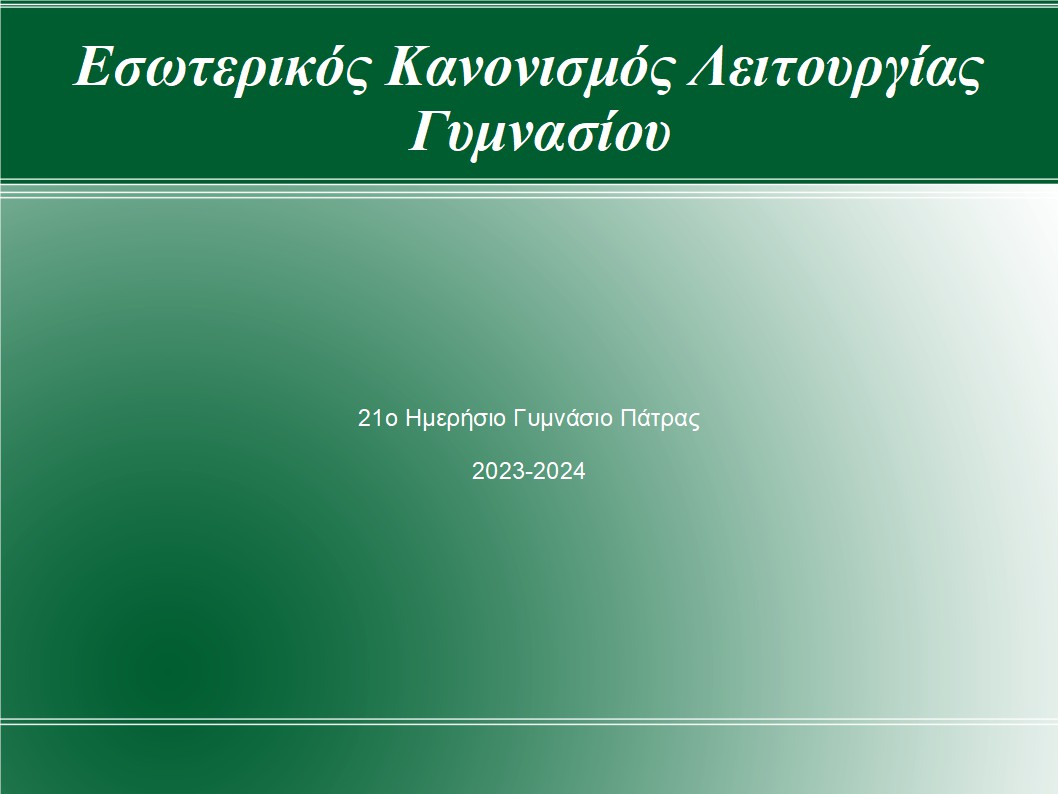 Πίνακας περιεχομένωνΕΣΩΤΕΡΙΚΟΣ ΚΑΝΟΝΙΣΜΟΣ ΛΕΙΤΟΥΡΓΙΑΣ ΤΟΥ ΣΧΟΛΕΙΟΥΒΑΣΙΚΟΙ ΚΑΝΟΝΕΣ1. Εισαγωγή:Με τον όρο «ΕΣΩΤΕΡΙΚΟΣ ΚΑΝΟΝΙΣΜΟΣ Λειτουργίας του Σχολείου»(άρθρο 37,Ν4692/2020), εννοούμε το σύνολο των όρων και των κανόνων που καθορίζουν την αρμονική και αποτελεσματική λειτουργία του σχολείου. Οι κανόνες αυτοί, αποβλέπουν στη διαμόρφωση ενός παιδαγωγικού και διδακτικού κλίματος, το οποίο θα εξασφαλίζει τη συνεργασία των μελών της  σχολικής κοινότητας χωρίς εντάσεις και συγκρούσεις, με αμοιβαίο σεβασμό, με ανοχή και αναγνώριση. Στηρίζεται σε όσα προβλέπονται από την Πολιτεία για την εκπαίδευση και τη λειτουργία των δημόσιων Σχολείων και βασίζεται στις αποδεκτές παιδαγωγικές αρχές, λαμβάνοντας υπόψη τις ιδιαίτερες συνθήκες λειτουργίας του Σχολείου και τα χαρακτηριστικά της τοπικής σχολικής και ευρύτερης κοινότητας.Ως εκ τούτων η συμμετοχή οποιουδήποτε ατόμου στη σχολική ζωή, σημαίνει αυτόματα την ανεπιφύλακτη αποδοχή και σχολαστική τήρηση του Σχολικού Κανονισμού, στο σύνολό του.2. Βασικές αρχές και στόχοι:Η σχολική κοινότητα είναι μια δημοκρατικά οργανωμένη ομάδα, που αποτελεί ένα τμήμα της κοινωνίας με τα χαρακτηριστικά της.Διασφαλίζει τη συνεργασία των μελών της χωρίς εντάσεις και συγκρούσεις αλλά με αμοιβαίο σεβασμό και αποδοχή της προσωπικότητας κάθε μέλους της σχολικής κοινότητας.Παρέχει τα εφόδια και προετοιμάζει τους νέους, ώστε να ενταχθούν ομαλά στην κοινωνία. Η εσωτερική οργάνωση της σχολικής ζωής λοιπόν, αποσκοπεί στην εκπαίδευση και διαπαιδαγώγηση σύμφωνα με τις αξίες και τα πρότυπα της δημοκρατικής κοινωνίας. Έτσι ο Κανονισμός, περιλαμβάνει όρους και κανόνες, κατανομή αρμοδιοτήτων και ευθυνών, δικαιωμάτων και υποχρεώσεων, για όλα τα μέλη της σχολικής κοινότητας, οι οποίοι αφενός εμπεδώνουν τη δημοκρατική λειτουργία του σχολείου και αφετέρου διαμορφώνουν ένα παιδαγωγικό και διδακτικό κλίμα που διευκολύνει την απρόσκοπτη, μεθοδική και αποτελεσματική λειτουργία του.Μέσω των συμφωνημένων όρων και κανόνων του Κανονισμού του Σχολείου επιδιώκεται:Η εξασφάλιση της σωματικής και συναισθηματικής ασφάλειας όλων των μελών της σχολικής κοινότητας.Η διαμόρφωση προσωπικοτήτων που λειτουργούν υπεύθυνα, σέβονται τις ελευθερίες των άλλων και συνεργάζονται αρμονικά μεταξύ τους.Η θεμελίωση ενός πλαισίου που υποστηρίζει το εκπαιδευτικό έργο και την απρόσκοπτη  συμμετοχή όλων στην εκπαιδευτική διαδικασία.Η διαμόρφωση κλίματος που στηρίζει την ολόπλευρη ανάπτυξη της προσωπικότητας του/της κάθε μαθητή/ριας, αλλά και όλων των μελών της σχολικής κοινότητας.3. Λειτουργία του Σχολείου.	I. Διδακτικό ωράριοΗ έναρξη, η λήξη, η διάρκεια των μαθημάτων του υποχρεωτικού προγράμματος και τα διαλείμματα καθορίζονται από σχετική απόφαση του ΥΠΑΙΘΑ και ανακοινώνονται στην ιστοσελίδα του Σχολείου. Το διδακτικό έτος ορίζεται από την 1η Σεπτεμβρίου κάθε έτους και λήγει την 30ηΙουνίου του επόμενου έτους.	ΙΙ. Προσέλευση στο σχολείοΟι μαθητές οφείλουνNα προσέρχονται εγκαίρως πριν την καθορισμένη ώρα έναρξης του σχολικού προγράμματος (8:15 π.μ.), να παραμένουν στον προαύλιο χώρο, (δεν επιτρέπεται να κυκλοφορούν στους εσωτερικούς χώρους στου σχολείου) και να παρευρίσκονται στην πρωινή συγκέντρωση στο προαύλιο του σχολείου (ή στο ισόγειο σε περίπτωση κακοκαιρίας). Κατά την πρωινή συγκέντρωση μαθητών και καθηγητών, δίνονται πληροφορίες και οδηγίες για την λειτουργία του σχολείου. Η πρωινή προσευχή γίνεται από όσους και για όσους είναι χριστιανοί, όλοι όμως οφείλουν κατά την διάρκεια τηςνα δείχνουν σεβασμό.Μετά την πρωινή προσέλευση, οι πόρτες του σχολείου παραμένουν κλειστές και δεν επιτρέπεται στους μαθητές να εξέρχονται.Αν κάποιος μαθητής καθυστερήσει, οφείλει να περάσει από το γραφείο του Διευθυντή. Εφ’ όσον γίνει δεκτός, εισέρχεται στο μάθημα χωρίς απουσία. Αν  δεν γίνει δεκτός, παραμένει σε κατάλληλο χώρο του Σχολείου  και εισέρχεται στην τάξη του μετά την ολοκλήρωση της τρέχουσας διδακτικής ώρας.Κάθε αδικαιολόγητη αργοπορία ή ωριαία απομάκρυνση από την τάξη καταγράφεται στο απουσιολόγιο. Οι εκπαιδευτικοί οφείλουν: Να προσέρχονται εγκαίρως πριν την έναρξη του μαθήματός τους στο σχολείο.Να  προσέρχονται εγκαίρως στην αίθουσα διδασκαλίας μετά το χτύπημα του κουδουνιού.	III. Παραμονή Κάθε μαθητής οφείλει: Να παρίσταται ανελλιπώς στις συγκεντρώσεις του σχολείου και να ακολουθεί τις σχετικές υποδείξεις των εκπαιδευτικών.  Να μην καλεί εξωσχολικούς και να ειδοποιεί τους υπευθύνους (εφημερεύοντες, Διευθυντή, Υποδιευθυντή) σε περίπτωση που αντιληφθεί την παρουσία ατόμων που δεν ανήκουν στη σχολική κοινότητα.  Κατά τη διάρκεια των ωριαίων δοκιμασιών, οι μαθητές παραμένουν μέσα στην αίθουσα μέχρι να λήξει το μάθημα και δεν εξέρχονται στον προαύλιο χώρο.  Οι μαθητές/τριες πρέπει να φροντίζουν να διατηρούν όλους τους χώρους του Σχολείου καθαρούς, πετώντας τα απορρίμματα στους ειδικούς κάδους.  Οφείλουν να διατηρούν τους τοίχους, τις καρέκλες και τα θρανία καθαρά και σε άριστη κατάσταση.  Μαθητής/μαθήτρια που προκαλεί φθορά στην περιουσία του σχολείου, ελέγχεται για τη συμπεριφορά του αυτή και η δαπάνη αποκατάστασης βαρύνει τον κηδεμόνα του.  Δεν επιτρέπεται η παραμονή και περιφορά των μαθητών στους διαδρόμους κατά τη διάρκεια των διδακτικών ωρών.  Οι θέσεις των μαθητών μέσα στην αίθουσα διδασκαλίας καθορίζονται σε συνεργασία με τον υπεύθυνο καθηγητή του τμήματος.  Ο διδάσκων καθηγητής έχει τη δυνατότητα αλλαγής των θέσεων των μαθητών κατά την ώρα της διδασκαλίας του, αν το κρίνει απαραίτητο για τις ανάγκες του μαθήματος του.  Κατά τη διάρκεια των μαθημάτων, δεν επιτρέπεται η κατανάλωση φαγητού, καφέ και αναψυκτικού στην αίθουσα διδασκαλίας.  Κατά τη διάρκεια των διαλειμμάτων, οι μαθητές αποχωρούν από τις τάξεις τους και οι αίθουσες παραμένουν κλειδωμένες.  Αν υπάρχει ειδικός λόγος παραμονής μαθητή/-τριας μέσα στην αίθουσα κατά την ώρα του διαλείμματος, λαμβάνει άδεια από τον εφημερεύοντα εκπαιδευτικό.  Η χρήση του ασανσέρ προβλέπεται μόνο από τους μαθητές που παρουσιάζουν προβλήματα κίνησης και πάντα με τη συνοδεία κάποιου εκπαιδευτικού.  Όταν απουσιάζουν εκπαιδευτικοί, το πρόγραμμα αναδιατάσσεται, για να μην υπάρχουν κενά. Σε περίπτωση που αυτό δεν είναι εφικτό, οι μαθητές απασχολούνται εποπτευόμενοι από εκπαιδευτικό που ορίζεται για το σκοπό αυτό. IV. Αποχώρηση  Μετά την λήξη των μαθημάτων δεν επιτρέπεται οι μαθητές να παραμένουν στους χώρους τους Σχολείου, αλλά αποχωρούν άμεσα και επιστρέφουν σπίτι τους.  Οι μαθητές/τριες δεν επιτρέπεται να αποχωρούν από το Σχολείο πριν από τη λήξη των μαθημάτων χωρίς άδεια.  Αν παρουσιαστεί ανάγκη έκτακτης αποχώρησης κατά τη διάρκεια του σχολικού ωραρίου (π.χ. ασθένεια), ενημερώνεται ο/η γονέας/κηδεμόνας, για να παραλάβει το μαθητή/τρια ή για να δώσει την άδεια, έτσι ώστε ο μαθητής να επιστρέψει μόνος του.V.  Ωρολόγιο Πρόγραμμα του ΣχολείουΤο Σχολείο μας εφαρμόζει το Ωρολόγιο Πρόγραμμα, όπως αυτό ορίζεται από τις εγκυκλίους του ΥΠΑΙΘA. Οι γονείς/κηδεμόνες ενημερώνονται έγκαιρα για προγραμματισμένες ή έκτακτες (γνωστές όμως εκ των προτέρων) αλλαγές που προκύπτουν στο Ωρολόγιο Πρόγραμμα, κατά της διάρκεια του σχολικού έτους, όπως επίσης και αλλαγές που σχετίζονται με αλλαγή διδασκόντων/ουσών ως προς τα γνωστικά αντικείμενα.VI.  Απουσίες μαθητώνΓια την τακτική παρακολούθηση της φοίτησης των μαθητών/ριών ευθύνονται εξ ολοκλήρου οι κηδεμόνες τους. Οι γονείς/κηδεμόνες οφείλουν να ενημερώνουν το Σχολείο για την απουσία των παιδιών τους.VII.  Διαδικασίες ενημέρωσης μαθητών, γονέων και κηδεμόνωνΗ ενημέρωση μαθητών, γονέων και κηδεμόνων γίνεται μέσω των ακόλουθων τρόπων:Διαδικτυακά από τον Ιστότοπο του Σχολείου.Με ενημερωτικά σημειώματα ή/και βεβαιώσεις για την πραγματοποίηση διδακτικών και εκπαιδευτικών επισκέψεων, για την παρακολούθηση εκπαιδευτικών θεαμάτων, την υλοποίηση δράσεων κ.λπ.Τηλεφωνικά, σε έκτακτες περιπτώσεις.Μέσω της επίσκεψής τους στο σχολείο στις προγραμματισμένες, από τον Σύλλογο Διδασκόντων/ουσών, ημέρες και ώρες4. Σχολική και κοινωνική ζωή:Ι. ΦοίτησηΗ φοίτηση των μαθητών/τριών, σύμφωνα με την ισχύουσα νομοθεσία, είναι καθήκον και υποχρέωση τους. Η συμμετοχή τους οφείλει να είναι τακτική, ενεργός και συστηματική. Η ελλιπής φοίτησή τους, και μάλιστα χωρίς σοβαρό λόγο, δυσχεραίνει τόσο το σχολικό έργο όσο και την πρόοδό τους.	II.Ποιότητα του σχολικού χώρουΈνας από τους στόχους του Σχολείου πρέπει να είναι η καλλιέργεια της αίσθησης της ευθύνης στους μαθητές/ στις μαθήτριες σε ό,τι αφορά την ποιότητα του σχολικού χώρου. Καθαροί και συντηρημένοι χώροι αιθουσών, εργαστηρίων, του αύλειου χώρου, της σχολικής περιουσίας, κ.λπ. διαμορφώνουν τον περιβάλλοντα χώρο μέσα στον οποίο είναι δυνατόν να καλλιεργηθεί η ψυχή του παιδιού. Φθορές, ζημιές και κακή χρήση της περιουσίας του Σχολείου αποδυναμώνουν τις εκπαιδευτικές δυνατότητές του και παιδαγωγικά εθίζουν τον μαθητή/τη μαθήτρια στην αντίληψη της απαξίωσης της δημόσιας περιουσίας. Μαθητής/Μαθήτρια που προκαλεί φθορά στην περιουσία του Σχολείου, ελέγχεται για τη συμπεριφορά αυτή και η δαπάνη αποκατάστασης βαρύνει τον κηδεμόνα του ή τον ίδιο.Συνεπώς η συνεργασία όλων είναι απαραίτητη, για να διατηρηθεί ένα καθαρό και ευχάριστο σχολικό περιβάλλον, κατάλληλο για μάθηση. Για την επιτυχία αυτού του σκοπού οι μαθητές:Σέβονται την κινητή και ακίνητη περιουσία του Σχολείου καθώς και το φυσικό περιβάλλον  της αυλής του Σχολείου.Δεν ρυπαίνουν τον σχολικό χώρο, δεν γράφουν σε θρανία και τοίχους, χρησιμοποιούν τα  καλάθια απορριμμάτων.Διατηρούν το θρανίο τους καθαρό, σε άριστη κατάσταση.III. ΔιάλειμμαΚατά τη διάρκεια του διαλείμματος οι μαθητές/ριες οφείλουν να βγαίνουν στον αύλειο χώρο, ώστε να αποφεύγεται ο συνωστισμός στις αίθουσες διδασκαλίας και στους διαδρόμους και να μειώνεται η πιθανότητα ατυχημάτων. Με την ολοκλήρωση κάθε διδακτικής ώρας, ο/η εκπαιδευτικός εξέρχεται τελευταίος/α, αφού κλειδώσει την αίθουσα.Σε περίπτωση κακοκαιρίας οι μαθητές συγκεντρώνονται  στους διαδρόμους του ισογείου  και των ορόφων  του σχολείου.Το διάλειμμα είναι χρόνος παιχνιδιού, ανάπτυξης κοινωνικών σχέσεων αλλά και χρόνος ικανοποίησης σωματικών αναγκών (φαγητό, νερό, τουαλέτα). Οι μαθητές/ριες αλληλοεπιδρούν, παίζουν αρμονικά και για οποιοδήποτε πρόβλημα ή δυσκολία αντιμετωπίζουν, απευθύνονται στον εφημερεύοντα εκπαιδευτικό που βρίσκεται εκεί.IV. ΕμφάνισηΗ εμφάνιση των μαθητών/τριών οφείλει να χαρακτηρίζεται από ευπρέπεια. V. Συμπεριφορά - Δικαιώματα - Υποχρεώσεις	Ο ΔΙΕΥΘΥΝΤΗΣΟ Διευθυντής προΐσταται της σχολικής κοινότητας και έχει σημαντικό και καθοριστικό ρόλο στην λειτουργία του σχολείου.Ο Διευθυντής με κύρος και ήθος, ασκεί το πολυσύνθετο διοικητικό και παιδαγωγικό του έργο σε συνεργασία με τον Υποδιευθυντή/ντρια, το εκπαιδευτικό και διοικητικό προσωπικό του σχολείου, τους μαθητές, το Σύλλογο Γονέων και Κηδεμόνων, καθώς επίσης με το Δήμο, τη Σχολική Επιτροπή, τους Σχολικούς Συμβούλους, τους ειδικούς φορείς και με όλους τους ιεραρχικούς προϊσταμένους.Οφείλει να είναι έντιμος, δίκαιος, αντικειμενικός, να εμψυχώνει, να υποστηρίζει, να καθοδηγεί, αλλά και να ελέγχει. Οι αποφάσεις του οφείλουν να είναι σύννομες και παιδαγωγικά ορθές.Οφείλει να τηρεί την εκπαιδευτική νομοθεσία, να σέβεται την διοικητική ιεραρχία, να έχει συνεχή στενή συνεργασία με τον υποδιευθυντή/ντρια του σχολείου, τους εκπαιδευτικούς, τους σχολικούς και ειδικούς συμβούλους για θέματα που αφορούν την σχολική κοινότητα.Οφείλει να ενημερώνει έγκαιρα και έγκυρα εκπαιδευτικούς και μαθητές τόσο για θέματα που απασχολούν την σχολική κοινότητα, όσο και για διάφορες δράσεις καθώς και υπηρεσιακά θέματα.Πρέπει να σέβεται τις αποφάσεις του Συλλόγου των Διδασκόντων, καθώς και το απόρρητο των προσωπικών δεδομένων εκπαιδευτικών, μαθητών, γονέων.Είναι υπεύθυνος, μαζί με τους εκπαιδευτικούς, για την καθαριότητα και αισθητική των χώρων του σχολείου, καθώς και για την προστασία της υγείας και ασφάλειας των μαθητών.Ενημερώνει τον Σύλλογο των Διδασκόντων/ουσών για την εκπαιδευτική νομοθεσία, τις εγκυκλίους και τις αποφάσεις που αφορούν τη λειτουργία του Σχολείου και την εφαρμογή των προγραμμάτων εκπαίδευσης.Συμβάλλει στη δημιουργία κλίματος δημοκρατικής συμπεριφοράς των διδασκόντων/ουσών και των μαθητών και είναι υπεύθυνος, σε συνεργασία με τους διδάσκοντες, για την τήρηση της πειθαρχίας.Φροντίζει για την επάρκεια της υλικοτεχνικής υποδομής της σχολικής μονάδας, ούτως ώστε να εξασφαλίζεται η απρόσκοπτη λειτουργία της και να διευκολύνεται το έργο των εκπαιδευτικών	ΟΙ ΕΚΠΑΙΔΕΥΤΙΚΟΙΟι καθηγητές με τις γνώσεις, την προσωπικότητα, την στάση και το έργο τους, συμβάλλουν ουσιαστικά στο έργο του σχολείου.Επιτελούν έργο υψηλής κοινωνικής ευθύνης. Στο έργο τους περιλαμβάνεται η εκπαίδευση −διδασκαλία, μάθηση και διαπαιδαγώγηση των μαθητών.Οφείλουν να είναι συνεπείς στις υποχρεώσεις τους (ωράριο, διδακτικά καθήκοντα, παρουσία στην τάξη), να παρίστανται στις εκδηλώσεις του σχολείου, να συμμετέχουν στις συνεδριάσεις του συλλόγου διδασκόντων, να λειτουργούν σε αγαστή συνεργασία τόσο μεταξύ τους όσο και με τον Διευθυντή και Υποδιευθυντή του σχολείου, με αμοιβαίο σεβασμό, ειλικρινή συναδελφική και ανθρώπινη επικοινωνία.Συμβάλλουν στην εμπέδωση ήρεμου και συνεργατικού κλίματος στο σχολείο με σεβασμό στην προσωπικότητα των μαθητών και των συναδέλφων τους, αποφεύγοντας εκφράσεις και ενέργειες που τους θίγουν.Εργάζονται για τη διαμόρφωση ενός σχολικού κλίματος που δημιουργεί στους μαθητές αίσθημα ασφάλειας , εμπιστοσύνης και άνεσης ώστε να απευθύνονται σε αυτούς για βοήθεια όταν αντιμετωπίζουν τυχόν πρόβλημα.Αντιμετωπίζουν τους μαθητές με ευγένεια, κατανόηση και σεβασμό προς την προσωπικότητά τους.Καλλιεργούν και εμπνέουν σε αυτούς με το παράδειγμά τους, δημοκρατική συμπεριφορά.Ενδιαφέρονται για τις συνθήκες ζωής των μαθητών τους στην οικογένεια και το ευρύτερο κοινωνικό περιβάλλον, λαμβάνουν υπόψη τους παράγοντες που επηρεάζουν την πρόοδό και τη συμπεριφορά τους και εφαρμόζουν κατάλληλες παιδαγωγικές μεθόδους για την αντιμετώπιση πιθανόν προβλημάτων.Συνεργάζονται με τον/τη Διευθυντή/ρια, τους γονείς και τους αρμόδιους Συμβούλους Εκπαίδευσης για την καλύτερη δυνατή παιδαγωγική αντιμετώπιση προβλημάτων συμπεριφοράς, σεβόμενοι την προσωπικότητα και τα δικαιώματα των μαθητών.Σέβονται και τηρούν τους κοινά αποδεκτούς κανόνες της σχολικής ζωής, συμβάλλοντας στην εκτόνωση εντάσεων και στην αντιμετώπιση σχολικών δυσλειτουργιών, ούτως ώστε η σχολική μονάδα να αποτελεί πρότυπο δημοκρατικής αγωγής.Αντιμετωπίζουν και αξιολογούν δίκαια, αντικειμενικά, ισότιμα και με ορθό παιδαγωγικό τρόπο τους μαθητές, σεβόμενοι τις ιδιαιτερότητες (κοινωνικές, πολιτιστικές, θρησκευτικές, φυλετικές) του κάθε μαθητή.Οφείλουν να ενθαρρύνουν την ισότιμη και ενεργό συμμετοχή των μαθητών στο μάθημα αξιοποιώντας την δημιουργικότητά τους, ωθώντας τους να αναλαμβάνουν πρωτοβουλίες και να συμμετέχουν σε εκπαιδευτικές δραστηριότητες.Μεριμνούν για την εύρυθμη λειτουργία του σχολείου καθώς και για την ασφάλεια των μαθητών τόσο εντός του σχολείου όσο και σε εξωσχολικές δραστηριότητες που πραγματοποιούνται με ευθύνη του σχολείου.Οφείλουν να είναι παρόντες στις καθορισμένες εφημερίες πριν την έναρξη του σχολικού προγράμματος και κατά την διάρκεια των διαλλειμάτων, επιβλέποντας τους μαθητές (αποτρέποντας διενέξεις ή απρεπείς συμπεριφορές) και μεριμνώντας για τυχόν παρουσία εξωσχολικών ατόμων.Είναι εχέμυθοι και τηρούν το απόρρητο σε ότι αφορά τις αποφάσεις του Συλλόγου Διδασκόντων, τις συζητήσεις σχετικά με την σχολική επίδοση, την διαγωγή των μαθητών, την βαθμολογία και γενικά όλα τα θέματα που αφορούν το σχολείο.Οφείλουν να ενημερώνουν προγραμματισμένα τους γονείς και κηδεμόνες των μαθητών για θέματα φοίτησης, επίδοσης και συμπεριφοράς και να συνεργάζονται μαζί τους καθώς και με τους συμβουλευτικούς φορείς της εκπαίδευσης, σε περιπτώσεις ιδιαίτερων αναγκών των μαθητών.Συνεργάζονται μεταξύ τους για θέματα της μαθητικής κοινότητας (ιδιαιτερότητες, συμπεριφορές μαθητών), καθώς και για την οργάνωση και τον προγραμματισμό της σχολικής λειτουργίας.	ΜΑΘΗΤΕΣ- ΜΑΘΗΤΡΙΕΣΟι μαθητές αποτελούν τον βασικό κορμό της σχολικής ζωής και γι’ αυτούς υπάρχει ο θεσμός του σχολείου που αποσκοπεί στο να προετοιμάσει τους μελλοντικούς δημοκρατικούς πολίτες με αξίες, ήθος, γνώση, κρίση, υπευθυνότητα και κοινωνική ευαισθησία.Κατ’ αρχήν αναγνωρίζουν και αποδέχονται τον συμπεφωνημένο κανονισμό και δρουν σύμφωνα με τις αρχές του. Φροντίζουν να τιμούν με την συμπεριφορά τους την σχολική κοινότητα που ανήκουν, αναγνωρίζοντας και σεβόμενοι την διαφορετικότητα σε ιδέες, απόψεις, θρησκευτικά πιστεύω. Η συμπεριφορά τους πρέπει να διέπεται από δημοκρατικό ήθος, σεβασμό στο εκπαιδευτικό, διοικητικό και βοηθητικό προσωπικό, στους συμμαθητές τους, στη σχολική περιουσία, καθώς και στην δική τους προσωπικότητα. Απαγορεύεται αυστηρά και απόλυτα κάθε είδος βίας, λεκτικής, σωματικής, ψυχολογικής ή άλλης μορφής.Πιο συγκεκριμένα ως προς την παρουσία, φοίτηση, συμπεριφορά:ΠροσέλευσηΟφείλουν να προσέρχονται εγκαίρως πριν την καθορισμένη ώρα έναρξης του σχολικού προγράμματος (8:15 π.μ.), να παραμένουν στον προαύλιο χώρο, (δεν επιτρέπεται να κυκλοφορούν στους εσωτερικούς χώρους στου σχολείου) και να παραβρίσκονται στην πρωινή συγκέντρωση στο προαύλιο του σχολείου (ή στο ισόγειο σε περίπτωση κακοκαιρίας). Κατά την πρωινή συγκέντρωση μαθητών και καθηγητών, δίνονται πληροφορίες και οδηγίες για την λειτουργία του σχολείου. Η πρωινή προσευχή γίνεται από όσους και για όσους είναι χριστιανοί, όλοι όμως οφείλουν κατά την διάρκεια να δείχνουν σεβασμό.Μετά την πρωινή προσέλευση, οι πόρτες του σχολείου παραμένουν κλειστές και δεν επιτρέπεται στους μαθητές να εξέρχονται.Αν κάποιος μαθητής καθυστερήσει, οφείλει να περάσει από το γραφείο του Διευθυντή. Εφ’ όσον γίνει δεκτός, εισέρχεται στο μάθημα χωρίς απουσία.Παρουσία - ΦοίτησηΟι μαθητές παραμένουν στον χώρο του σχολείου καθ’ όλη τη διάρκεια του σχολικού προγράμματος και δεν αποχωρούν πριν την λήξη των μαθημάτων. Στην λήξη, η αποχώρηση πρέπει να γίνεται με προσοχή προς αποφυγήν ατυχημάτων.Στα διαλλείματα όλοι οι μαθητές εξέρχονται στο προαύλιο, οι τάξεις αερίζονται και κλειδώνονται. Δεν παραμένει κανείς στους εσωτερικούς χώρους του σχολείου, εκτός των περιπτώσεων που για λόγους υγείας κάποιος μαθητής αντιμετωπίζει αδυναμία μετακίνησης, οπότε παραμένει στην τάξη, αναλαμβάνοντας και την ευθύνη της επίβλεψης της. Σε περιπτώσεις κακοκαιρίας, οι μαθητές συγκεντρώνονται  στους διαδρόμους  του σχολείου.Αν χρειαστεί κατά την διάρκεια του διαλλείματος κάποιος μαθητής να πάρει κάτι από τα πράγματά του στην τάξη, πρέπει να απευθυνθεί στον εφημερεύοντα καθηγητή.Δεν επιτρέπεται η χρήση του ανελκυστήρα εκτός μόνο από περιπτώσεις δυσκολίας μετακίνησης και κατόπιν αδείας από την Διεύθυνση του Σχολείου, με συνοδεία καθηγητή.Οι μαθητές μπορούν να φύγουν εκτάκτως από το σχολείο μόνο σε περίπτωση που συντρέχουν σοβαροί λόγοι, αφού πάρουν γραπτή άδεια από την διεύθυνση, έχουν ενημερώσει τον απουσιολόγο και τον καθηγητή του μαθήματος και έχει προηγηθεί ενημέρωση γονέων – κηδεμόνων.Δεν απουσιάζουν αδικαιολόγητα από το σχολείο και σε περίπτωση που συμβαίνει για συγκεκριμένους λόγους, οι γονείς – κηδεμόνες, οφείλουν να ενημερώσουν το σχολείο και να δικαιολογήσουν εγκαίρως τις απουσίες.Αναγνωρίζουν στο σχολείο το δικαίωμα της ενημέρωσης των γονέων – κηδεμόνων για απουσίες, συμπεριφορά, επίδοση και μεταφέρουν στους γονείς έκτακτες ενημερώσεις, ή οποιαδήποτε στοιχεία που εξυπηρετούν την επικοινωνία κηδεμόνων – σχολείου. Προσέρχονται στην τάξη εγκαίρως μετά τα διαλλείματα. Σε περίπτωση αδικαιολόγητης καθυστέρησης, μπορούν να εισέλθουν μόνο κατόπιν αδείας του διδάσκοντα.Οι μαθητές μπορούν να δανείζονται βιβλία από την σχολική βιβλιοθήκη από τους υπεύθυνους εκπαιδευτικούς και να τα επιστρέφουν βεβαίως χωρίς φθορές μέσα στα όρια που καθορίζει η λειτουργία δανεισμού της βιβλιοθήκης.Οι μαθητές συμμετέχουν στις προαγωγικές / απολυτήριες εξετάσεις μόνον όταν έχουν επαρκή φοίτηση. Η φοίτηση των μαθητών χαρακτηρίζεται ως επαρκής όταν το σύνολο των απουσιών δεν ξεπερνά το όριο των 114. Σε αντίθετη περίπτωση, η φοίτηση χαρακτηρίζεται ανεπαρκής και ο μαθητής/τρια επαναλαμβάνει την τάξη.ΣυμπεριφοράΟι μαθητές σέβονται την διεύθυνση και τους καθηγητές τους, το βοηθητικό προσωπικό του σχολείου καθώς και τους συμμαθητές τους, υπερασπιζόμενοι το κύρος του σχολείου τους σε κάθε περίπτωση.Αποδέχονται πως κάθε μάθημα έχει τη δική του ιδιαίτερη παιδευτική αξία και αποδίδουν στο καθένα την απαιτούμενη προσοχή.Δεν επιτρέπεται να καταναλώνουν τρόφιμα, τσίχλες, ροφήματα ή αναψυκτικά μέσα στην τάξη.Οφείλουν να συμμετέχουν ενεργά στην διεξαγωγή του μαθήματος, να προσέχουν και να παρεμβαίνουν όταν τους δίνεται ο λόγος. Επίσης δεν επιτρέπεται να ασχολούνται με διαφορετικό αντικείμενο από αυτό του μαθήματος, ούτε να προετοιμάζουν άλλα μαθήματα.Οι μαθητές οφείλουν να προσέχουν τα σχολικά βιβλία και να τα διατηρούν σε καλή κατάσταση. Ακόμη με την βοήθεια των καθηγητών τους, οφείλουν να χρησιμοποιούν προσεκτικά τον εξοπλισμό του σχολείου, σεβόμενοι την δημόσια περιουσία που ανήκει σε όλους και που όλοι οι μαθητές δικαιούνται να την απολαμβάνουν απρόσκοπτα.Στη σχολική αίθουσα (φυσική ή ψηφιακή) θα πρέπει να επικρατεί κλίμα αρμονικής συνεργασίας και αμοιβαίου σεβασμού μεταξύ των μελών της σχολικής τάξης (μαθητών-εκπαιδευτικών και μαθητών μεταξύ τους). Ιδιαίτερα στις ψηφιακές αίθουσες, οι μαθητικοί λογαριασμοί αποτελούν προσωπικό δεδομένο και δεν γνωστοποιούνται σε άλλους μαθητές ή σε τρίτο πρόσωπο. Στο πλαίσιο σεβασμού της δημόσιας περιουσίας, οφείλουν όλοι να φροντίζουν για την διατήρηση της καλύτερης δυνατής κατάστασης των χώρων, των εγκαταστάσεων και των εξοπλισμών του σχολείου. Αυτό αποτελεί προσωπική υποχρέωση του καθενός δείχνοντας πρώτα απ’ όλα σεβασμό στον κόπο των γονιών του που συμβάλλουν όπως όλοι στην διατήρηση του δημόσιου αγαθού της παιδείας. Αυτονόητα λοιπόν, δεν είναι επιτρεπτή η παραμικρή φθορά, καταστροφή, ή βανδαλισμός.Στο μάθημα της Φυσικής Αγωγής απαραίτητη είναι η αθλητική περιβολή. Αν κάποιος μαθητής/τρια για λόγους υγείας δεν μπορεί να συμμετέχει στις δραστηριότητες, παραμένει στο χώρο της άθλησης και παρακολουθεί το τμήμα υπό την επίβλεψη του εκπαιδευτικού φυσικής αγωγής, χωρίς να περιφέρεται άσκοπα στους χώρους του σχολείου. Επίσης, οι μαθητές δεν επιτρέπεται να μεταφέρουν και να χρησιμοποιούν δικό τους αθλητικό υλικό. Στα εργαστήρια (Φυσικής, Χημείας, Βιολογίας) οφείλουν να ακολουθούν πιστά τα προβλεπόμενα μέτρα προστασίας και ασφάλειας και τις οδηγίες των υπεύθυνων καθηγητών, χωρίς την άδεια και την έγκριση των οποίων δεν επιτρέπεται να χρησιμοποιούν όργανα ή ουσίες (χημικές ή βιολογικές). Στα εργαστήρια Πληροφορικής οι μαθητές/τριες οφείλουν να χρησιμοποιούν τον ηλεκτρονικό εξοπλισμό που τους παρέχεται με προσοχή, χωρίς να δημιουργούν φθορές καθώς και να ακολουθούν τις οδηγίες των υπεύθυνων καθηγητών. Στο εργαστήριο Τεχνολογίας, οι μαθητές/-τριες οφείλουν να ακολουθούν τους κανόνες ασφαλείας του εργαστηρίου και να χειρίζονται τα εργαλεία σύμφωνα με τις οδηγίες του υπεύθυνου καθηγητή. Στο Κυλικείο τηρείται η σειρά προτεραιότητας. Για την καλύτερη εξυπηρέτησή τους οι μαθητές προσέρχονται στο κυλικείο και περιμένουν υπομονετικά να εξυπηρετηθούν, υπακούοντας στις παρατηρήσεις του εφημερεύοντος εκπαιδευτικού. Οφείλουν, επίσης, σεβασμό και ευγένεια προς τους υπευθύνους του Κυλικείου. Όλοι οφείλουν να συμβάλλουν στην διατήρηση της καθαριότητας στους εξωτερικούς και εσωτερικούς χώρους του σχολείου και ιδιαίτερα στους χώρους όπου η καθαριότητα είναι σημαντική για την υγεία (πχ. Τουαλέτες κ.α.).Οι εκδηλώσεις, ημερήσιοι περίπατοι, διδακτικές επισκέψεις, εκπαιδευτικές εκδρομές, αποτελούν σημαντικό τμήμα της εκπαιδευτικής λειτουργίας, με παιδαγωγικούς, πολιτιστικούς και ψυχαγωγικούς στόχους. Εφοδιάζουν με επιπλέον καλλιέργεια και γνώσεις τους μαθητές. Στις όποιες μετακινήσεις λοιπόν, είναι αυτονόητο πως οι μαθητές οφείλουν να επιδεικνύουν ευπρεπή και ευγενική  συμπεριφορά, τιμώντας το σχολείο και το σύνολο της σχολικής κοινότητας.Υποστηρίζουν και διεκδικούν τη δημοκρατική συμμετοχή τους στις διαδικασίες λήψης αποφάσεων στο πλαίσιο των αρμοδιοτήτων που τους δίνει η νομοθεσία, συμβάλλοντας στην εφαρμογή αυτών των αποφάσεων.Συμβάλλουν στην εμπέδωση ενός ήρεμου, θετικού, συνεργατικού, συμπεριληπτικού, εποικοδομητικού σχολικού κλίματος.Απευθύνονται στους/στις καθηγητές/ριες και στη Διεύθυνση του Σχολείου και ζητούν τη βοήθειά τους, για κάθε πρόβλημα που τους απασχολεί και τους δημιουργεί εμπόδιο στην ήρεμη, αποδοτική σχολική ζωή και πρόοδό τους.Όταν υπάρχει ανάγκη, μπορούν να επικοινωνούν με τους γονείς τους, μέσω των τηλεφώνων του Σχολείου, αφού ζητήσουν άδεια.Προσπαθούν να λύνουν τις αντιθέσεις ή διαφωνίες ειρηνικά και με διάλογο, απευθυνόμενοι στον υπεύθυνο εκπαιδευτικό τμήματος , στον Σύμβουλο Σχολικής Ζωής, και στην Διεύθυνση του Σχολείου.Στο πλαίσιο της αγωγής στις αξίες της δημοκρατίας και της ενεργού συμμετοχής στα κοινωνικά δρώμενα, οι μαθητές εκλέγουν υπεύθυνα τους εκπροσώπους τους στα συλλογικά όργανα της μαθητικής κοινότητας (πενταμελή και δεκαπενταμελή συμβούλια) με τις προβλεπόμενες αντίστοιχες εκλογικές διαδικασίες εντός του σχολικού ωραρίου, με την αρωγή και επίβλεψη των εκπαιδευτικών και της διεύθυνσης του σχολείου. Τα δικαιώματα και οι υποχρεώσεις αυτών των συλλογικών οργάνων αναφέρονται στον «Κανονισμό Λειτουργίας Μαθητικών Κοινοτήτων», εγκεκριμένο από το Υπουργείο Παιδείας, Θρησκευμάτων και Αθλητισμού.Οι μαθητές δεν επιτρέπεται να έχουν στην κατοχή τους κινητά τηλέφωνα εντός τουσχολικού χώρου (εγκύκλιος Γ2/132328/12-2006/ΥΠΕΠΘ). Επίσης δεν επιτρέπεται η ακούσια και χωρίς άδεια φωτογράφηση και βιντεοσκόπηση ή άλλη χρήση τους εντός των σχολικών χώρων, κτιριακών και υπαίθριων όπως και σε κάθε σχολική εκδήλωση, διδακτική και εκπαιδευτική επίσκεψη.To κάπνισμα, η λήψη αλκοόλ και η χρήση άλλων εξαρτησιογόνων ουσιών είναι καταστροφικές για την πνευματική, ψυχική και σωματική υγεία των μαθητών. Για τον λόγο αυτό απαγορεύονται. Η παρέκκλιση από τους κανόνες αυτούς συνεπάγεται την άμεση αξιοποίηση αυστηρών παιδαγωγικών μέτρων. Είναι αυτονόητο ότι τα ανωτέρω απαγορεύονται επίσης στις εξωσχολικές δραστηριότητες, εκδηλώσεις και εκδρομές του σχολείου.Οι μαθητές εν κατακλείδι, με την παρουσία, την στάση και το σεβασμό στις αρχές που διέπουν την σχολική κοινότητα, συμμετέχουν και συμβάλλουν στην όσο το δυνατόν καλύτερη λειτουργία του σχολείου.Πρόληψη φαινομένων Βίας και Σχολικού εκφοβισμούH ανάπτυξη θετικού σχολικού κλίματος αποτελεί σημαντικό παράγοντα της διαδικασίας πρόληψης ή/και αντιμετώπισης φαινομένων βίας, παρενόχλησης, εξαναγκασμού και σχολικού εκφοβισμού. Χαρακτηριστικά του θετικού και υγιούς σχολικού κλίματος είναι ο αμοιβαίος σεβασμός, η αποδοχή της διαφορετικότητας, η προώθηση της συνεργασίας με Φορείς, η συνεργασία του Σχολείου με την οικογένεια, κ.ά.Ο λεκτικός, σωματικός και ψυχικός εκφοβισμός, η βίαιη συμπεριφορά, ο διασυρμός μέσω των διαφόρων μέσων κοινωνικής δικτύωσης, καθώς και γενικά φαινόμενα σχολικής βίας, θεωρούνται σοβαρά παραπτώματα που δυναμιτίζουν την ομαλή λειτουργία του σχολείου. Οι μαθητές αποφεύγουν τέτοιες συμπεριφορές, και όταν παρατηρούν ή γίνονται αποδέκτες τέτοιων συμπεριφορών, απευθύνονται άμεσα στον υπεύθυνο εκπαιδευτικό τμήματος, στον Σύμβουλο Σχολικής Ζωής, στον Διευθυντή- Διευθύντρια, Σύλλογο Διδασκόντων.Το Σχολείο είναι συμπεριληπτικό και δημοκρατικό, αποδέχεται όλους τους μαθητές και όλες τις μαθήτριες χωρίς καμία προκατάληψη και διάκριση και φροντίζει να καλλιεργεί κλίμα ασφάλειας, αποδοχής και κατανόησης για όλα τα μέλη της σχολικής κοινότητας.Οι μαθητές/τριες οφείλουν να μην παρεμποδίζουν την εκπαιδευτική διαδικασία και νασέβονται την επιθυμία των συμμαθητών τους για μάθηση. Επίσης, οφείλουν να σέβονται τη γνώμη, την προσωπικότητα και τις ιδιαιτερότητες των συμμαθητών και των εκπαιδευτικών τους, να δέχονται με ευγένεια τις παρατηρήσεις και τις συστάσεις τωνεκπαιδευτικών, να αποφεύγουν τα ειρωνικά σχόλια και την κακόβουλη κριτική, να λύνουν τις διαφορές τους με πνεύμα συνεννόησης και διαλόγου, χωρίς να καταφεύγουν στη χρήση βίας. Οι εκπαιδευτικοί οφείλουν να φροντίζουν για τη διαμόρφωση ήρεμου, συνεργατικού, δημοκρατικού κλίματος στην αίθουσα διδασκαλίας και γενικότερα στο χώρο του Σχολείου. Να αντιμετωπίζουν τους μαθητές με ευγένεια, κατανόηση και σεβασμό στην προσωπικότητά τους, στις κοινωνικές, θρησκευτικές, πολιτιστικές ή φυλετικές ιδιαιτερότητές τους. Να συνεργάζονται μεταξύ τους, έτσι ώστε να επιλύονται τα διάφορα προβλήματα που παρουσιάζονται μέσα στην τάξη. Δεν επιτρέπεται η χειροδικία μεταξύ των μαθητών. Δεν είναι αποδεκτές οι χειρονομίες, οι βωμολοχίες, οι προσβολές και γενικά οποιαδήποτε συμπεριφορά υποβαθμίζει την προσωπικότητα των μαθητών, -τριών. Σε περίπτωση οποιουδήποτε σχολικού προβλήματος ή διένεξης, οι μαθητές/τριες πρέπει να ενημερώνουν με ειλικρίνεια και ακρίβεια ως προς την περιγραφή των γεγονότων τον υπεύθυνο καθηγητή του τμήματος, τον εφημερεύοντα (κατά την ώρα του διαλείμματος), τους Συμβούλους Σχολικής Ζωής και τον Διευθυντή/Υποδιευθυντή του Σχολείου. Παιδαγωγικός έλεγχος.H ανάπτυξη θετικού σχολικού κλίματος είναι ένας σημαντικός παράγοντας της διαδικασίας αντιμετώπισης της παραβατικότητας στον σχολικό χώρο.Τα θέματα μη αποδεκτής συμπεριφοράς των μαθητών/ριών στο Σχολείο αποτελούν αντικείμενο συνεργασίας των γονέων/κηδεμόνων με τον/την εκπαιδευτικό της τάξης, τον/τη Σύμβουλο Σχολικής ζωής, τον/τη Διευθυντή/ρια της σχολικής μονάδας, τον Σύλλογο Διδασκόντων/ουσών και τον/τη Συντονιστή/ρια Εκπαιδευτικού Έργου, προκειμένου να υπάρξει η καλύτερη δυνατή παιδαγωγική αντιμετώπιση του θέματος. Σε κάθε περίπτωση και πριν από οποιαδήποτε απόφαση, λαμβάνεται υπόψη η βασική αρχή του σεβασμού της προσωπικότητας και των δικαιωμάτων του παιδιού. Οι σωματικές ποινές δεν επιτρέπονται.Το Σχολείο, ως φορέας αγωγής, έχει καθήκον να λειτουργεί έτσι ώστε οι μαθητές/ριες να συνειδητοποιήσουν ότι κάθε πράξη τους έχει συνέπειες, να μάθουν να αναλαμβάνουν την ευθύνη των επιλογών τους και να γίνουν υπεύθυνοι πολίτες. Αν η συμπεριφορά του μαθητή και της μαθήτριας δεν εναρμονίζεται με την ιδιότητά του και αποκλίνει από την τήρηση του εσωτερικού κανονισμού του Σχολείου, τότε αντιμετωπίζει τον παιδαγωγικό έλεγχο, σύμφωνα με τις αρχές της ψυχολογίας και παιδαγωγικής που διέπουν την ηλικία του.Τα θέματα παραβατικής συμπεριφοράς των μαθητών/ριών στο Σχολείο αντιμετωπίζονται με βάση την κείμενη νομοθεσία.Ο Σύλλογος Διδασκόντων έχει την παιδαγωγική ευθύνη να προβαίνει σε ενέργειες και να εφαρμόζει πρακτικές για τη δημιουργία του κλίματος που απαιτείται για την υλοποίηση των στόχων της εκπαίδευσης και για τη διαπαιδαγώγηση των μαθητών/τριών, έτσι ώστε να σέβονται τους διαφορετικούς ρόλους και να αναγνωρίζουν την ανάγκη τήρησης των κανόνων. Για τον σκοπό αυτό πρέπει να χρησιμοποιεί όλους τους διαθέσιμους τρόπους (π.χ. συμβουλευτικές συναντήσεις με το ειδικό προσωπικό, με τις υποστηρικτικές εκπαιδευτικές δομές, διαδικασία διαμεσολάβησης) για την αντιμετώπιση κάθε παρεκκλίνουσας συμπεριφοράς. Στις περιπτώσεις των μαθητών/τριών που δε βελτιώνουν τη συμπεριφορά τους ο Σύλλογος Διδασκόντων προβαίνει στη λήψη μέτρων, τα οποία με αύξουσα σειρά είναι: α) προφορική παρατήρηση, β) επίπληξη, γ) ωριαία απομάκρυνση από το μάθημα, δ) απομάκρυνση από τα μαθήματα μία (1) ημέρα, ε) απομάκρυνση από τα μαθήματα δύο (2) ημέρες, στ) αλλαγή σχολικού περιβάλλοντος Τα θέματα παραπτωματικής συμπεριφοράς των μαθητών/τριών στο Σχολείο αποτελούν αντικείμενο συνεργασίας του/της υπεύθυνου εκπαιδευτικού του τμήματος με τον/τη Σύμβουλο Σχολικής Ζωής, τον Διευθυντή & Υποδιευθυντή της σχολικής μονάδας, τον Σύλλογο Διδασκόντων, τα μέλη της Επιτροπής Διεπιστημονικής Υποστήριξης (Ψυχολόγος-Κοινωνικός Λειτουργός) και, εάν παραστεί ανάγκη, με την Συντονίστρια Εκπαιδευτικού Έργου παιδαγωγικής ευθύνης, προκειμένου να υπάρξει η καλύτερη δυνατή παιδαγωγική αντιμετώπισή τους. Σε κάθε περίπτωση και πριν από οποιαδήποτε απόφαση, λαμβάνεται υπόψη η βασική αρχή του σεβασμού της προσωπικότητας και των δικαιωμάτων του παιδιού. Σε περίπτωση ωριαίας απομάκρυνσης-αποβολής από το μάθημα, ο/η μαθητής /τρια παρουσιάζεται υποχρεωτικά στο Διευθυντή ή στον Υποδιευθυντή ή σε εκπαιδευτικό που βρίσκεται στο γραφείο διδασκόντων. Αν ο/η μαθητής/τρια συμπληρώσει 5 ωριαίες απομακρύνσεις, συγκαλείται το συμβούλιο του τμήματος, για να εξετάσει σε βάθος τη συμπεριφορά και στάση του/της μαθητή/τριας. Τα μέλη της Επιτροπής Διεπιστημονικής Υποστήριξης (Ψυχολόγος & Κοινωνική Λειτουργός) υποστηρίζουν και συνεργάζονται με γονείς και κηδεμόνες κάθε Τρίτη, τις ώρες λειτουργίας του Σχολείου ή και τηλεφωνικά σε έκτακτες ανάγκες. Σχολικές Εκδρομές - Δραστηριότητες	Η Σχολική κοινότητα οργανώνει μια σειρά εκδηλώσεων - δραστηριοτήτων εντός και εκτός Σχολείου, που στόχο έχουν τη σύνδεση σχολικής και κοινωνικής ζωής.Μέσα από αυτές τις δραστηριότητες τα παιδιά εμπλουτίζουν τις ήδη υπάρχουσες γνώσεις, τις συνδέουν με την καθημερινή ζωή, αποκτούν εφόδια ζωής, ευαισθητοποιούνται σε διάφορα κοινωνικά θέματα, διευρύνουν τους ορίζοντες τους και κάνουν πράξη όσων μαθαίνουν στο σχολείο.  Το Σχολείο επιδιώκει επίσης, την ευαισθητοποίηση των γονέων/κηδεμόνων και τη συμμετοχή όλων των μαθητών/ριών στις επετειακές, μορφωτικές, πολιτιστικές, αθλητικές εκδηλώσεις.Οι μαθητές/τριες οφείλουν να παρευρίσκονται σε όλες τις σχολικές εκδηλώσεις και δραστηριότητες που τελούνται στο πλαίσιο του σχολικού ωρολογίου προγράμματος (εκδρομές, πολιτιστικές εκδηλώσεις κλπ.) Σε περίπτωση απουσίας καταχωρίζονται όλες οι απουσίες της ημέρας, σύμφωνα με την κείμενη νομοθεσία. Πρέπει να ενθαρρύνεται και να διευκολύνεται η συμμετοχή των μαθητών /τριών σε συλλογικές προσπάθειες (περιβαλλοντικές, πολιτιστικές, αθλητικές, κ.λπ.),πάντα με την τήρηση όλων των μέτρων ασφαλείας. Ιδιαίτερη μέριμνα λαμβάνεται σχετικά με τις μετακινήσεις και τις εκδρομές των μαθητών/τριων, για τις οποίες ισχύουν συγκεκριμένοι όροι και προϋποθέσεις, οι οποίοι είναι οι εξής: Κάθε μαθητής και μαθήτρια σε οποιαδήποτε μετακίνηση: Είναι υποχρεωμένος/η να τηρεί το πρόγραμμα της εκδρομής, το οποίο αφορά μετακινήσεις, διάφορες επισκέψεις, ξεναγήσεις, διατροφή.  Οφείλει να συμπεριφέρεται άψογα στους συνοδούς εκπαιδευτικούς, στο προσωπικό των μέσων μεταφοράς, στους ξεναγούς, στους συνοδούς και γενικά σε όλους εκείνους που τους παρέχουν τις υπηρεσίες τους καθ’ όλη τη διάρκεια της εκδρομής.  Απαγορεύεται να χρησιμοποιεί ως οδηγός ή συνοδηγός ποδήλατα, μοτοποδήλατα, βέσπες, μοτοσυκλέτες και αυτοκίνητα ή να χρησιμοποιεί δημόσια (π.χ. λεωφορεία, τρένα) ή ιδιωτικά μεταφορικά μέσα (π.χ. ταξί), προκειμένου να μετακινηθεί μόνος του και χωρίς άδεια. Απαγορεύεται να κάνει μπάνιο στη θάλασσα, σε πισίνες ξενοδοχείων και να χρησιμοποιεί κάθε θαλάσσιο μέσο ψυχαγωγίας (βάρκα κλπ.) Οφείλει να μην απομακρύνεται από την ομάδα του και τους συνοδούς καθηγητές, καθώς και από το χώρο που έχει υποδειχθεί από τους συνοδούς καθηγητές. Να μην παραβιάζει τα χρονικά όρια του προγράμματος ή εκείνα που θέτει ο αρχηγός της εκδρομής.  Όταν ο μαθητής από πρόθεση ή αδικαιολόγητα προκαλεί ζημιές στα μεταφορικά μέσα, στα μουσεία ή οπουδήποτε αλλού, εκτός από την υποχρέωσή του να καλύπτει τα έξοδα των ζημιών, θα ασκείται παιδαγωγικός έλεγχος μετά την επιστροφή στο σχολείο. Όποιες τροποποιήσεις του προγράμματος κατά την πορεία της εκδρομής κριθούν αναγκαίες και οι οποίες θα εγκριθούν με απόφαση των καθηγητών –συνοδών είναι υποχρεωτικές και δεσμευτικές για όλους. Να αποφεύγει κάθε ενέργεια που θίγει την αξιοπρέπειά του και εκθέτει το Σχολείο. Συγκεκριμένα θέματα προσοχής είναι η ηθική συμπεριφορά, η αποφυγή χρήσης αλκοόλ, τοκάπνισμα,η αποφυγή κατοχής ή φθοράς οποιασδήποτε ξένης περιουσίας, η ρύπανση του περιβάλλοντος. Κάθε έκτακτη ανάγκη, που τυχόν προκύψει κατά τη διάρκεια της εκδρομής και δεν προβλέπεται από τον παρόντα κανονισμό, θα αντιμετωπίζεται με απόφαση του αρχηγού και των συνοδών καθηγητών. Οι μαθητές/τριες οφείλουν να ενημερώνουν τους συνοδούς καθηγητές για οποιοδήποτε έκτακτο συμβάν προκύψει στη διάρκεια της εκδρομής -μετακίνησης. Απώλεια χρημάτων ή αντικειμένων αξίαςΤο Σχολείο δεν φέρει ευθύνη σε περίπτωση απώλειας χρημάτων ή αντικειμένων αξίας που οι μαθητές φέρουν τυχόν μαζί τους.ΓΟΝΕΙΣ – ΚΗΔΕΜΟΝΕΣΚηδεμόνας είναι το πρόσωπο που έχει κατά νόμο την επιμέλεια του μαθητή, όπως είναι οι φυσικοί γονείς (σε περίπτωση διαζυγίου ή διάσπασης συμβίωσης, ο γονέας που έχει την επιμέλεια), καθώς και νόμιμα εξουσιοδοτημένο από αυτούς ή από δικαστικές αρχές πρόσωπο.Οι κηδεμόνες εγγράφουν τον μαθητή στο σχολείο.Οι εγγραφές – μετεγγραφές πραγματοποιούνται σύμφωνα με τις κείμενες διατάξεις. (Υ.Α. 79942/ΓΔ4/ 21-5-2019).Επικοινωνούν συχνά με τον Διευθυντή/ντρια – Υποδιευθυντή/ντρια και τους εκπαιδευτικούς, οι οποίοι θα δίνουν και τις απαραίτητες διευκρινίσεις σε προβληματισμούς και ερωτήματα που εγείρονται από τους μαθητές.Παρακολουθούν με ενδιαφέρον και συστηματικά τη φοίτηση, το ήθος και την σχολική επίδοση του μαθητή και ενημερώνουν την Διεύθυνση του Σχολείουεγκαίρως για ειδικά προβλήματα (οικογενειακά, υγείας, δυσλεξίας, μαθησιακά, συμπεριφοράς), για να έχουν γνώση οι εκπαιδευτικοί, ώστε να χειριστούν κατάλληλα την κάθε περίπτωση.Είναι σημαντικό να εκφράζονται με θετικό τρόπο για το σχολείο και τους εκπαιδευτικούς μπροστά στα παιδιά τους. Η εμπιστοσύνη στο σχολείο βοηθά στην από κοινού προσπάθεια εκπλήρωσης του παιδαγωγικού έργου.Συμμετέχουν ενεργά στον Σύλλογο Γονέων και Κηδεμόνων ο οποίος αποτελεί την συλλογική έκφραση της άποψης των γονέων και κηδεμόνων των μαθητών.Συνεργασία Σχολείου-οικογένειαςΠολύ σημαντική παράμετρος της συνολικής λειτουργίας του Σχολείου και του κλίματος που δημιουργείται είναι η επικοινωνία και η εποικοδομητική συνεργασία με τους γονείς/κηδεμόνες των μαθητών/ριών και με τον Σύλλογο Γονέων των οποίων όμως ο ρόλος πρέπει να είναι διακριτός. Η εμπιστοσύνη του παιδιού στο Σχολείο ενισχύεται από τη θετική στάση των γονέων/κηδεμόνων προς το Σχολείο και τον εκπαιδευτικό.Οι γονείς/κηδεμόνες είναι σημαντικό να συνεργάζονται στενά με το Σχολείο, προκειμένου να παρακολουθούν την αγωγή και την επίδοση των παιδιών τους σε τακτική βάση, συμμετέχοντας στις ενημερωτικές συναντήσεις που οργανώνονται από το Σχολείο. Θεωρείται αυτονόητη η στενή συνεργασία και επικοινωνία των γονέων/κηδεμόνων με τους εκπαιδευτικούς και τον/τη Διευθυντή/ρια του Σχολείου στην επίλυση ζητημάτων που τυχόν προκύψουν. Κάθε φορά που δημιουργείται θέμα το οποίο σχετίζεται με συγκεκριμένο μαθητή/συγκεκριμένη μαθήτρια, ο πρώτος που θα πρέπει να ενημερωθεί σχετικά είναι ο γονέας/κηδεμόνας, ο οποίος θα πρέπει να συνεργαστεί με το ΣχολείοΟι γονείς/κηδεμόνες των μαθητών/ριών κάθε Σχολείου συγκροτούν τον Σύλλογο Γονέων/Κηδεμόνων, που φέρει την επωνυμία του Σχολείου και συμμετέχουν αυτοδικαίως σε αυτόν. Ο Σύλλογος Γονέων/Κηδεμόνων βρίσκεται σε άμεση συνεργασία με τον/τη Διευθυντή/ρια, τον Σύλλογο Διδασκόντων/ουσών του Σχολείου, αλλά και με τον/την Πρόεδρο της Σχολικής Επιτροπής του Δήμου.Σχολικό ΣυμβούλιοΣε κάθε σχολική μονάδα λειτουργεί το Σχολικό Συμβούλιο, το οποίο αποτελείται από: α) Τον Διευθυντή ή Προϊστάμενο της σχολικής μονάδας, ο οποίος είναι ο Πρόεδρος του Σχολικού Συμβουλίου. Ο Διευθυντής αναπληρώνεται από τον Υποδιευθυντή της σχολικής μονάδας .β) Δύο εκπρόσωπους του οικείου Δήμου, οι οποίοι προτείνονται κατά πλειοψηφία από το Δημοτικό Συμβούλιο. Ο ένας εκ των δύο αυτών εκπροσώπων είναι μέλος της Σχολικής Επιτροπής και είναι ο Αντιπρόεδρος του Σχολικού Συμβουλίου. Ο έτερος εκπρόσωπος είναι υπάλληλος της Διεύθυνσης ή του Τμήματος Παιδείας του οικείου Δήμου.γ) Τρεις εκπαιδευτικούς της σχολικής μονάδας με τους νόμιμους αναπληρωτές τους. Οι ως άνω εκπαιδευτικοί και οι αναπληρωτές τους ορίζονται κατά πλειοψηφία από τον Σύλλογο Διδασκόντων της σχολικής μονάδας.δ) Έναν εκπρόσωπο του Συλλόγου Γονέων, με το νόμιμο αναπληρωτή του, οι οποίοι προτείνονται κατά πλειοψηφία από το Διοικητικό Συμβούλιο του συλλόγου.Στα Σχολικά Συμβούλια των σχολικών μονάδων της Δευτεροβάθμιας εκπαίδευσης μετέχει, χωρίς δικαίωμα ψήφου, και ένας εκπρόσωπος της μαθητικής κοινότητας, που ορίζεται κατά πλειοψηφία με απόφαση του δεκαπενταμελούς μαθητικού συμβουλίου της σχολικής μονάδας.Έργο του Σχολικού Συμβουλίου είναι η εξασφάλιση της ομαλής λειτουργίας του Σχολείου με κάθε πρόσφορο τρόπο, η καθιέρωση τρόπων επικοινωνίας διδασκόντων/ουσών και οικογενειών των μαθητών και του σχολικού περιβάλλοντος.Η σημασία της σύμπραξης όλωνΈνα ανοιχτό, συνεργατικό, συμπεριληπτικό και δημοκρατικό Σχολείο έχει ανάγκη από τη σύμπραξη όλων −μαθητών/ριών, εκπαιδευτικών, Διευθυντή/ριας, Συλλόγου Γονέων και Κηδεμόνων, Σχολικής Επιτροπής, Τοπικής Αυτοδιοίκησης−, για να επιτύχει στην αποστολή του.5. Αντιμετώπιση έκτακτων αναγκώνΟ/Η Διευθυντής/ρια του Σχολείου, στην αρχή του σχολικού έτους σε συνεργασία με τον Σύλλογο Διδασκόντων/ουσών του Σχολείου, προβαίνει σε όλες τις απαιτούμενες ενέργειες που προβλέπονται για την αντιμετώπιση των έκτακτων αναγκών εντός του σχολικού χώρου.Στις περιπτώσεις έκτακτης ανάγκης, κανένα παιδί δεν αποχωρεί από το Σχολείο μόνο του. Τα παιδιά παραδίδονται στους γονείς/κηδεμόνες τους. Όσον αφορά την προστασία από σεισμούς και φυσικά φαινόμενα, επικαιροποιείται τακτικά το Σχέδιο Μνημονίου Ενεργειών για τη Διαχείριση του Σεισμικού Κινδύνου του Σχολείου, με την υλοποίηση ασκήσεων ετοιμότητας κατά τη διάρκεια του σχολικού έτους. Επίσης, ο/η Διευθυντής/ρια ενημερώνει τους/τις μαθητές/τριες, καθώς και τους γονείς/κηδεμόνες, για τους βασικούς κανόνες και τρόπους αντίδρασης κατά την εκδήλωση των φαινομένων αυτών.Τέλος, σε καταστάσεις πανδημίας ή ακραίων-επικίνδυνων φαινομένων οι εκπαιδευτικοί, μαθητές/μαθήτριες, γονείς/κηδεμόνες, Διευθυντές/Διευθύντριες, οφείλουν να συμμορφώνονται και να ακολουθούν ρητά τις οδηγίες που εκδίδουν οι εκάστοτε αρμόδιοι φορείς/υπηρεσίες: π.χ. ΕΟΔΥ, ΥΠΑΙΘΑ, Υπουργείο Πολιτικής Προστασίας, κ.λ.π. για την εύρυθμη λειτουργία της σχολικής μονάδας και την ασφάλεια των μελών της.Ειδικό σχέδιο αποχώρησης λόγω έκτακτων συνθηκώνΣε περίπτωση έκτακτης ανάγκης, για την ασφάλεια των παιδιών έχει καταρτιστεί σχέδιο διαφυγής και προς τούτο πραγματοποιούνται τακτικά ασκήσεις ετοιμότητας.Εσωτερικός κανονισμός λειτουργίας - Διαδικασίες διασφάλισης της εφαρμογής τουΟ κοινά συμφωνημένος Κανονισμός βασίζεται στην ισχύουσα νομοθεσία και στις σύγχρονες παιδαγωγικές και διδακτικές αρχές. Η τήρηση του από τους/τις μαθητές/ριες, τους εκπαιδευτικούς και τους γονείς/κηδεμόνες με αμοιβαίο σεβασμό στον διακριτό θεσμικό ρόλο τους, ώστε να έχει πληρότητα, γενική αποδοχή και εφαρμογή, αποτελεί προϋπόθεση της εύρυθμης λειτουργίας του Σχολείου. Είναι το θεμέλιο πάνω στο οποίο μπορεί το Σχολείο να οικοδομήσει για να πετύχει τους στόχους και το όραμά του.Θέματα που ανακύπτουν και δεν προβλέπονται από τον Κανονισμό, αντιμετωπίζονται κατά περίπτωση από τον/τη Διευθυντή/ρια και τον Σύλλογο Διδασκόντων/ουσών, σύμφωνα με τις αρχές της παιδαγωγικής επιστήμης και την εκπαιδευτική νομοθεσία, σε πνεύμα συνεργασίας με όλα τα μέλη της σχολικής κοινότητας.Ο Εσωτερικός Κανονισμός Λειτουργίας συντάχθηκε ύστερα από εισήγηση του Διευθυντή/της Διευθύντριας του Σχολείου, με τη συμμετοχή όλων των μελών του Συλλόγου Διδασκόντων/ουσών, των μελών του Διοικητικού Συμβουλίου του Συλλόγου Γονέων και Κηδεμόνων, του προεδρείου του δεκαπενταμελούς μαθητικού συμβουλίου του Σχολείου και του εκπροσώπου του Δήμου/της κοινότητας.Ο κανονισμός εγκρίνεται από τον Συντονιστή /τη Συντονίστρια Εκπαιδευτικού Έργου που έχει την παιδαγωγική ευθύνη του Σχολείου μας, καθώς και από τον/την Διευθυντή/ρια Εκπαίδευσης (άρθρο 37, Ν.4692/2020).Κατόπιν κοινοποιείται σε όλους του γονείς/κηδεμόνες και αναρτάται στον ιστότοπο του Σχολείου. Μια συνοπτική μορφή του διανέμεται και συζητείται διεξοδικά με όλους τους/τις μαθητές/ριες του Σχολείου.Η ακριβής τήρησή του αποτελεί ευθύνη και υποχρέωση της διεύθυνσης του Σχολείου, των εκπαιδευτικών, των μαθητών και των γονέων/ κηδεμόνων.Ο Κανονισμός επικαιροποιείται σε τακτά χρονικά διαστήματα, μέσω της προβλεπόμενης από τον νόμο συμμετοχικής διαδικασίας όλων των μελών της σχολικής κοινότητας, έτσι ώστε να συμπεριλαμβάνει νέες νομοθετικές ρυθμίσεις, να ανταποκρίνεται στις αλλαγές των συνθηκών λειτουργίας του Σχολείου και τις, κατά καιρούς, αποφάσεις των αρμόδιων συλλογικών οργάνων του.
Πάτρα 29 ΣΕΠΤΕΜΒΡΙΟΥ 2023Η ΔιευθύντριαΚΑΤΙΝΑ ΧΑΣΑΠΟΠΟΥΛΟΥΠηγές ∙ Ν. 4692/2020, «Αναβάθμιση του Σχολείου και άλλες διατάξεις» (ΦΕΚ 111/Α/12-6-2020) ∙ Ν. 1566/1985 (ΦΕΚ 167/Α/30-9-1985) ∙ Αριθμ. 79942/ΓΔ4/31-5-2019 «Εγγραφές, μετεγγραφές, φοίτηση και θέματα οργάνωσης της σχολικής ζωής στα σχολεία της δευτεροβάθμιας εκπαίδευσης» (ΦΕΚ 2005/Β/31-5-2019) ∙ Φ.353.1/324/105657/Δ1/16-10-2002 (ΦΕΚ 1340/Β/16-10-2002)ΤΑΥΤΟΤΗΤΑ ΤΟΥ ΣΧΟΛΕΙΟΥ ΤΑΥΤΟΤΗΤΑ ΤΟΥ ΣΧΟΛΕΙΟΥ ΤΑΥΤΟΤΗΤΑ ΤΟΥ ΣΧΟΛΕΙΟΥ ΤΑΥΤΟΤΗΤΑ ΤΟΥ ΣΧΟΛΕΙΟΥ ΤΑΥΤΟΤΗΤΑ ΤΟΥ ΣΧΟΛΕΙΟΥ 21ο ΗΜΕΡΗΣΙΟ ΓΥΜΝΑΣΙΟ ΠΑΤΡΩΝ21ο ΗΜΕΡΗΣΙΟ ΓΥΜΝΑΣΙΟ ΠΑΤΡΩΝ21ο ΗΜΕΡΗΣΙΟ ΓΥΜΝΑΣΙΟ ΠΑΤΡΩΝ21ο ΗΜΕΡΗΣΙΟ ΓΥΜΝΑΣΙΟ ΠΑΤΡΩΝΔ.Δ.Ε. Ν. ΑΧΑΪΑΣΚΩΔΙΚΟΣ ΣΧΟΛΕΙΟΥΚΩΔΙΚΟΣ ΣΧΟΛΕΙΟΥΚΩΔΙΚΟΣ ΣΧΟΛΕΙΟΥΚΩΔΙΚΟΣ ΣΧΟΛΕΙΟΥ601702ΣΤΟΙΧΕΙΑ:ΣΤΟΙΧΕΙΑ:ΣΤΟΙΧΕΙΑ:ΣΤΟΙΧΕΙΑ:ΣΤΟΙΧΕΙΑ:ΕΔΡΑ ΤΟΥ ΣΧΟΛΕΙΟΥ:ΕΔΡΑ ΤΟΥ ΣΧΟΛΕΙΟΥ:ΘΕΡΜΟΠΥΛΩΝ-ΑΝΘΕΜΙΟΥ 69ΘΕΡΜΟΠΥΛΩΝ-ΑΝΘΕΜΙΟΥ 69ΘΕΡΜΟΠΥΛΩΝ-ΑΝΘΕΜΙΟΥ 69Τηλέφωνο2610433400Email:mail@21gym-patras.ach.sch.grΙστοσελίδα:21gym-patras.ach.sch.gr 21gym-patras.ach.sch.gr Διευθυντής Σχολικής ΜονάδαςΔιευθυντής Σχολικής ΜονάδαςΧασαποπούλου ΚατίναΧασαποπούλου ΚατίναΧασαποπούλου ΚατίναΥποδιευθυντήςΥποδιευθυντήςΥφαντής ΑνδρέαςΥφαντής ΑνδρέαςΥφαντής ΑνδρέαςΠρόεδρος Συλλόγου ΓονέωνΠρόεδρος Συλλόγου ΓονέωνΛύσσαρη ΕυαγγελίαΛύσσαρη ΕυαγγελίαΛύσσαρη ΕυαγγελίαΕγκρίνεταιΗ Συντονίστρια Εκπαιδευτικού Έργου (η οποία έχει την παιδαγωγική ευθύνη του Σχολείου)Ημερομηνία: ……………………………………………….Η Διευθύντρια ΕκπαίδευσηςΗμερομηνία: ………………………………………………